související s Rámcovou smlouvou o zajištění praktické výuky studentů Fakulty zdravotnických věd uzavřenou mezi Fakultou a Nemocnicí dne 2. ledna 2015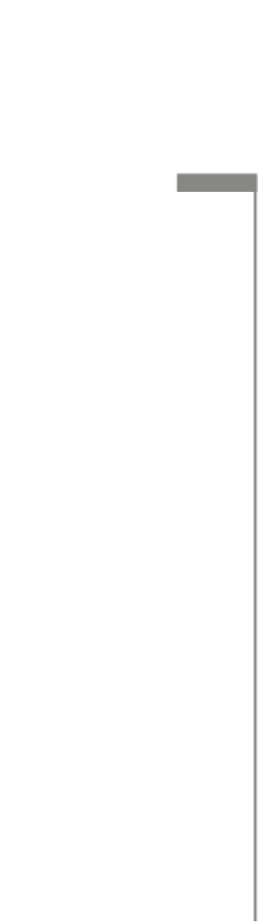 Vítkovická nemocnice a.s.se sídlem:                   Zalužanského 1192/15, 703 84 Ostrava - VítkoviceIČO: 		60793201 Zapsána v obchodním rejstříku vedeném Krajským soudem v Ostravě, oddíl B, vložka 1050zastoupena:               	Mgr. Denisou Zielonkovou, specialistkou vzdělávání, na základě pověření ze dne 17.2.2017kontaktní osoba:  	Jindřiška Ševčíkovákontaktní údaje: 	     595 633 085, jindriska.sevcikova@vtn.agel.cz (dále jen „Nemocnice“) ajméno a příjmení:              …………………………………………….datum narození:	…………………………………………….bytem:	……………………………………………tel./e-mail:	…………………………………………..student (ročník,obor)	………………………………………….(dále jen „Student“)v souladu s ustanovením § 1746 odst. 2 zákona č. 89/2012 Sb., občanského zákoníku, v rozhodném znění, níže uvedeného dne, měsíce a roku uzavírají tuto smlouvu o zajištění praktické výuky studenta:(A)	Oddělení: 	…………………………………….(B)	Školitel:	…………………………………….(C) 	Období:	……………………………………(D)	Počet hodin praxe: ……………………………………Předmět smlouvyNemocnice umožní ve svém zařízení praxi Studenta v rozsahu stanovené týdenní pracovní doby v definovaném Období (C), v Počtu hodin praxe (D), a to na určeném Oddělení (A), pod odborným vedením Školitele (B).Nemocnice v souvislosti s absolvováním odborné praxe neposkytuje Studentovi žádnou finanční odměnu, náhradu jakýchkoliv osobních a věcných nákladů, jízdného či stravného.Student bude na praxi docházet podle předem daného rozpisu služeb na Oddělení (A). Vzhledem ke své plnoletosti smí Student vykonávat praxi na třísměnný provoz.Práva a povinnosti smluvních stranNemocnice umožní Studentovi vstup na všechna pracoviště, ve kterých bude praxi vykonávat. Po dobu praxe umožní Nemocnice Studentovi získat informace o náplni práce výše uvedeného Oddělení, o organizaci jeho činnosti, o dokumentaci. Student se zavazuje zachovávat mlčenlivost o důvěrných informacích a dále je povinen ve smyslu zákona č. 372/2011 Sb., 
o zdravotních službách, ve znění pozdějších předpisů (dále jen „Zákon o zdravotních službách“), zachovávat mlčenlivost o všech skutečnostech, o kterých se dozvěděl při výkonu praxe, zejména o údajích ze zdravotnické dokumentace pacientů, a to i po ukončení praxe.  Důvěrnými informacemi se pro účely této smlouvy rozumí, bez ohledu na formu a způsob jejich sdělení či zachycení a až do doby jejich zveřejnění, jakékoli a všechny skutečnosti, které se Student v souvislosti s plněním této smlouvy dozví, a/nebo které mu Nemocnice v průběhu trvání právního vztahu založeného touto smlouvou zpřístupní, jakož i sama existence těchto skutečností a právního vztahu smluvních stran založeného touto smlouvou.Nemocnice jakožto správce osobních údajů zpracovává osobní údaje Studenta, které Student sdělil Nemocnici, a to za účelem (i) plnění této smlouvy, což je zároveň právním základem zpracování, (ii) zachování možnosti Nemocnice uplatňovat práva vyplývající z této smlouvy, přičemž právním základem zpracování je v tomto případě oprávněný zájem Nemocnice a (iii) za účelem plnění právních povinností Nemocnice, což je zároveň právním základem zpracování. Osobní údaje Studenta je nutno uvést do této smlouvy, aby mohla být uzavřena a realizována. Osobní údaje Studenta budou uloženy (i) po dobu, než budou všechna práva a povinnosti z této smlouvy vypořádány nebo jinak zaniknou, nebo (ii) po dobu, po kterou bude povinnost jejich uložení vyplývat z právního předpisu, a to podle toho, která z těchto dob uplyne později. Kontaktní údaje Nemocnice jakožto správce osobních údajů jsou uvedeny v záhlaví této smlouvy. Pověřencem Nemocnice pro ochranu osobních údajů je Bc. Roman Kejř – bezpečnostní ředitel AGEL a.s., poštovní adresa: Mathonova 291/1, 796 04 Prostějov, tel. +420 601 366 760, e-mail: dpo@agel.cz. Student má právo (i) požadovat od Nemocnice přístup k osobním údajům, (ii) požadovat opravu, výmaz, případně omezení zpracování osobních údajů, (iii) vznést námitku proti zpracování osobních údajů, (iv) na přenositelnost osobních údajů, (v) podat stížnost u Úřadu pro ochranu osobních údajů, se sídlem Pplk. Sochora 27, Praha 7, PSČ: 170 00 (viz www.uoou.cz).Student odpovídá Nemocnici za škodu vzniklou při výkonu praxe nebo v přímé souvislosti s ní v souladu s ustanovením § 391 odst. 1 zákona č. 262/2006 Sb., zákoník práce, ve znění pozdějších předpisů. Před zahájením praktické výuky seznámí Nemocnice Studenta s povinností mlčenlivosti zdravotnických pracovníků v rozsahu stanoveném Zákonem o zdravotních službách, s předpisy 
o bezpečnosti a ochraně zdraví při práci s předpisy o požární ochraně, s hygienickými a protiepidemickými předpisy a s vnitřními předpisy nutnými k výkonu praktické výuky v Nemocnici (o tomto bude proveden písemný zápis). Student je povinen řídit se během praxe pokyny školitele a dodržovat právní předpisy v oblasti bezpečnosti o ochrany zdraví při práci, v oblasti požární ochrany, hygienické a protiepidemické právní předpisy a další právní předpisy vztahující se k výkonu jeho praktické výuky a vnitřní předpisy platné v rámci Nemocnice, s nimiž byl před zahájením praxe seznámen.Nemocnice se zavazuje poskytnout Studentovi potřebné osobní ochranné pomůcky, vyjma pracovního oděvu a obuvi, které si Student zajistí na vlastní náklady. Student odpovídá za ztrátu či zničení poskytnutých osobních ochranných pomůcek a je povinen je po ukončení odborné praxe neprodleně vrátit Nemocnici.Nemocnice se zavazuje umožnit Studentovi při výkonu praxe odkládání osobních věcí na místech k tomu určených.Při zahájení praxe předloží Student Nemocnici:studijní průkaz (ISIC kartu, průkaz studenta),doklad o platném očkování proti infekční hepatitidě typu B.Nemocnice je oprávněna Studenta vyřadit z praxe:nepředloží-li Student doklady uvedené v odst. 2.8. tohoto článku,nebude-li Student vybaven pracovním oděvem a obuví,v případě porušení povinnosti mlčenlivosti, závažného nebo opakovaného porušení předpisů či pokynů školitele Studentem,dopustí-li se Student závažného neetického jednání ve vztahu k pacientům, v případě slovního nebo fyzického napadení pacienta, zaměstnance Nemocnice nebo třetí osoby v prostorách Nemocnice,poruší-li Student závažným způsobem pokyny zaměstnance Nemocnice nebo v případě neomluvené absence,v případě, že Student k výkonu praxe nastoupí pod vlivem alkoholu nebo jiných návykových látek, nebo alkohol či jiné návykové látky bude vnášet do Nemocnice,v případě, že se Student odmítne podrobit prohlídce, zda z pracoviště nevynáší věci Nemocnice nebo v případě, že se odmítne podrobit vyšetření krve za účelem zjištění, zda se nenachází pod vlivem alkoholu nebo jiné návykové látky. Nemocnice umožní Studentovi stravování formou obědu ve své závodní jídelně. Nemocnice se zavazuje umožnit Studentovi při výkonu praxe převlékání a ukládání soukromých oděvů a odkládání osobních věcí na místech k tomu určených a zajistit vhodné prostory pro trávení přestávky.Nebude-li Student moci ze zdravotních či jiných omluvitelných důvodů absolvovat či dokončit praxi v termínu dohodnutém v článku I. odst. 1.1. této smlouvy, Nemocnice umožní Studentovi praxi v počtu hodin (D) absolvovat či dokončit její zbývající část po odpadnutí překážky. Student je povinen nahlásit svou neúčast předem nebo, v případě nepředvídatelných okolností, bez zbytečného odkladu školiteli.Student prohlašuje, že byl poučen, aby neměl při výkonu praxe v Nemocnici při sobě větší peněžní hotovost nebo jiné cenné předměty.V Ostravě  dne__________                                                                                                                  V Ostravě dne________________________________________                                                                                                          _________________________ Mgr. Denisa Zielonková                                                                                                                        student Specialistka vzdělávání                                                 